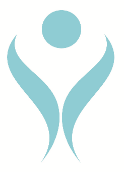 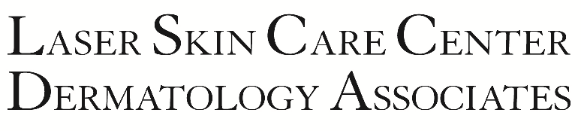 Treatment Instructions for KybellaDisclaimer: You are not a candidate if you are pregnant or breast feeding.Pre-Treatment Instructions:Do NOT consume alcoholic beverages at least 24 hours prior to treatment (alcohol may thin the blood and increase the risk of bruising).Do NOT use the following products 2 days prior or 2 days after your treatment (or until pinkness has subsided): Retin-A, retinoids, or similar vitamin A compounds, harsh scrubs or exfoliating products and bleaching creams (unless instructed otherwise by your provider).Gentlemen: Shave the treatment area one day before your scheduled treatment (unless instructed otherwise by your provider).Do not apply any creams, lotions, perfume or makeup etc. on the area to be treated, prior to treatment.Be sure to have a good breakfast, including food and drink before your procedure. This will decrease the chances of lightheadedness during your treatment.Schedule your Kybella appointment at least 2 weeks prior to a special event which you may be attending, such as a wedding or a vacation (due to bruising and swelling)Reschedule your appointment at least 48 hours in advance if you have a severe rash, cold sore or blemish in the treatment area.Consider taking Arnica tablets 1 week prior to injections to prevent bruising (Usage: Dispense 5 pellets under your tongue 3 times a day).Post-Treatment Instructions:Apply your Elta MD sunscreen the day after treatment and re-apply every 2 hours for incidental sun exposure such as driving. Do NOT pick, rub or scratch any scabs or dry skin that may appear. This may cause unwanted side effects such as darkening of skin and/or scarring.Avoid extreme temperatures of heat for 24 hours post treatment (i.e. Jacuzzi, hot showers etc.)Do NOT consume alcohol or sodium for 3 days post treatment to avoid excess swelling. Avoid strenuous exercise for 24 hours post treatment.Sleep on your back with your head elevated to decrease swelling.What To Expect:You will experience swelling and bruising for 3-5 days post treatment and will begin decreasing over a period of the next few weeks. If you have swelling you may apply a cool compress for 15 minutes each hour and take Tylenol to ease discomfort.Many patients need 2 treatments for desired results, please schedule a follow-up appointment 4-6 weeks after your first treatment.